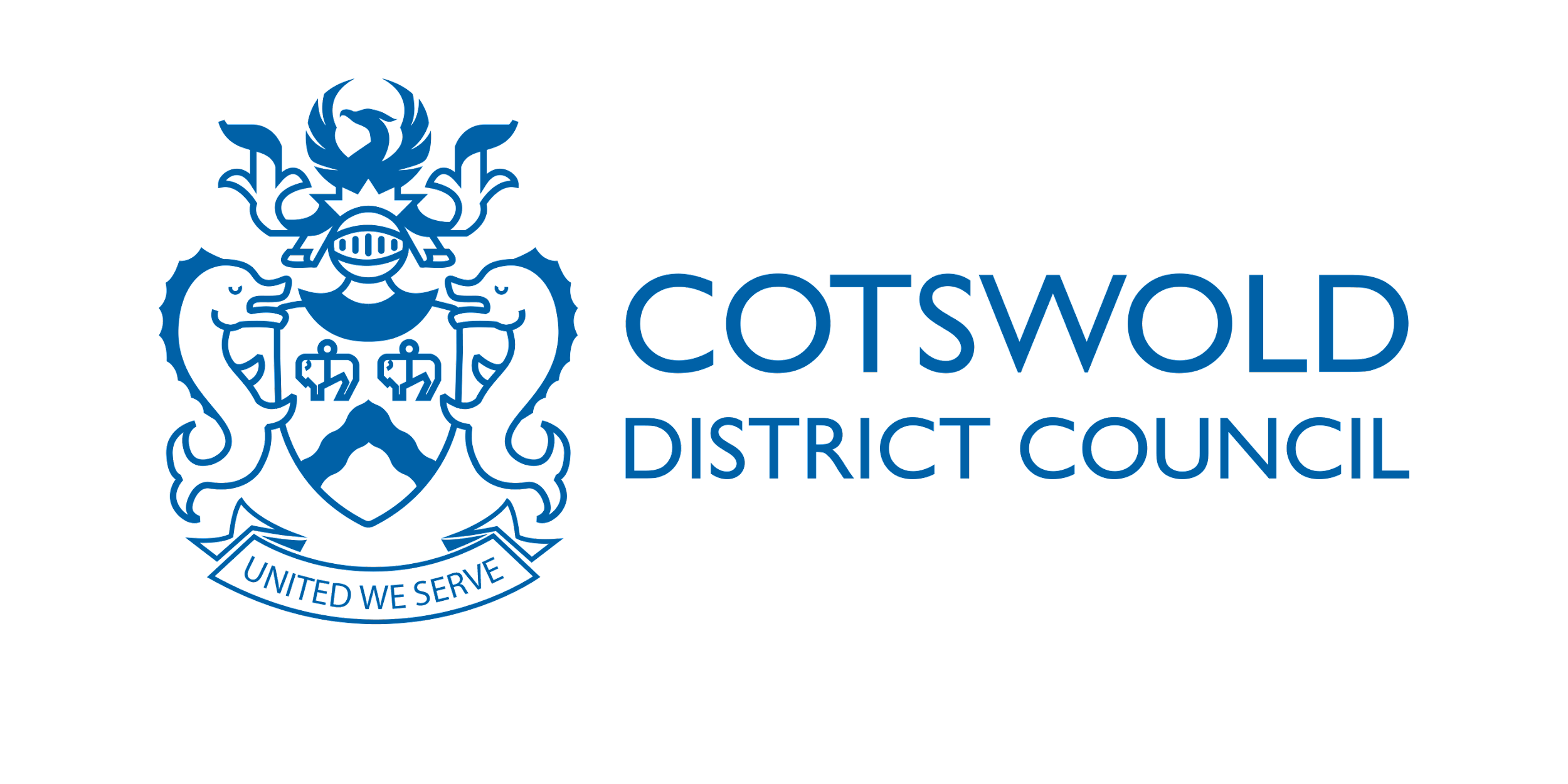 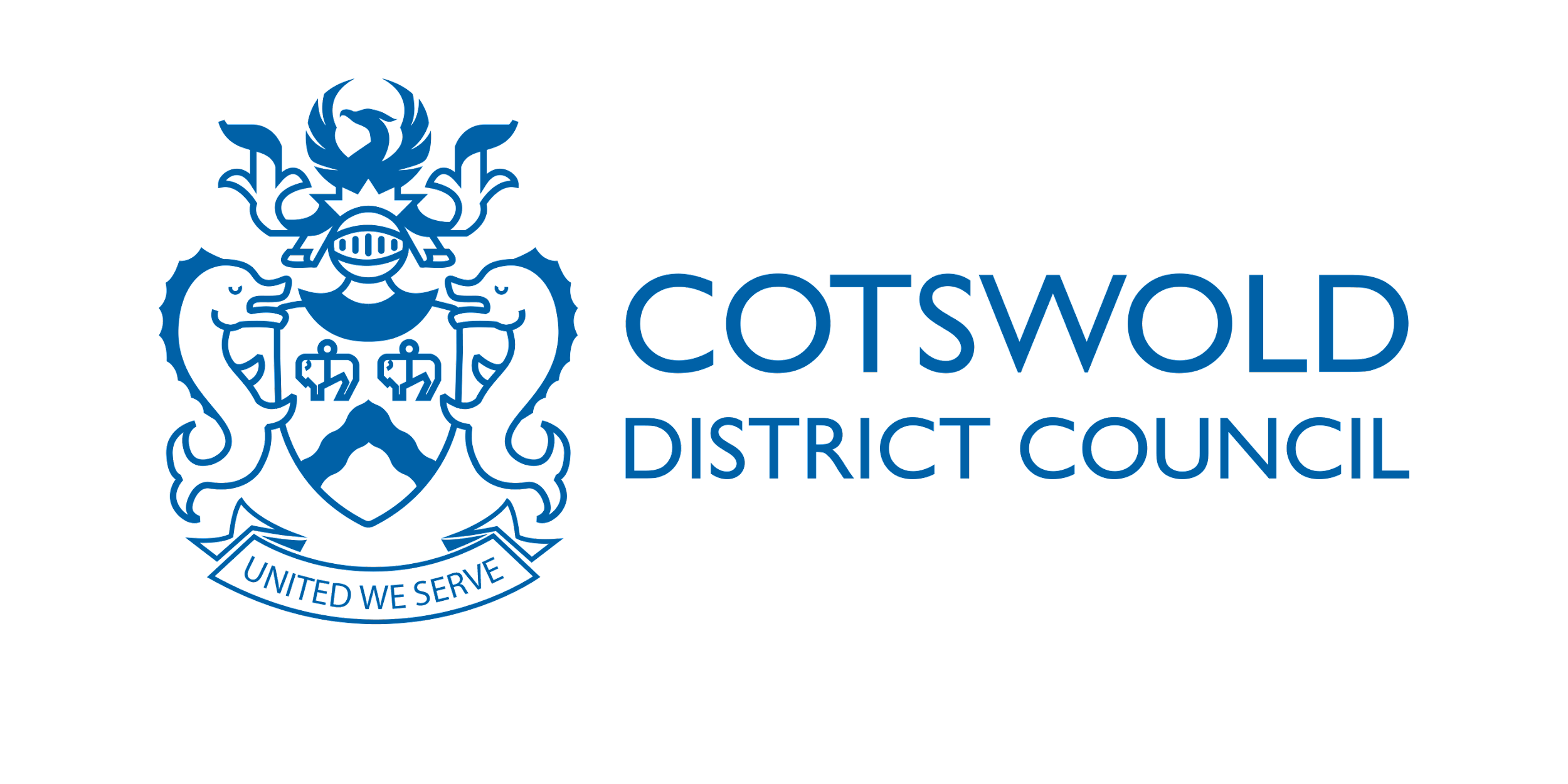 This ‘Expression of Interest Form’ must be used when bidding for CIL funding from Cotswold District Council. To submit your bid, please complete and return this form before the deadline set out on the Council’s CIL pages.The Council has produced a guidance note which sets out the criteria your bid needs to meet and also includes some additional information to help you complete this form. The guidance note can be found on Council’s CIL pages. There are two separate CIL funding pots that can be applied for:Strategic Infrastructure Fund Climate and Ecological Emergencies Infrastructure FundPlease read the guidance note to check which pot would be best suited to your project.If you are successful in your bid, you will need to sign an agreement to ensure the CIL monies are spent in line with your bid.GeneralProject DetailsFunding/CostsProject location/ownershipOtherName of project:Name of applicant / organisation:Contact person and role within organisation:Contact details (phone/email):Other project partners (please provide a letter of support where possible): Description of the project, including what infrastructure will be delivered and its aim/purpose. Please provide a timeline for the project, including approximate start and completion dates of both the overall project and key stages in the project. Please note that if the project is not delivered within the timeline set out in your application, the CIL funds may have to be returned.For bids from the Strategic Infrastructure Fund, please set out how your project meets criteria 1, 2 and 3 as set out in section 2 of the guidance notes.For bids from the Climate and Ecological Emergencies Infrastructure Fund, please explain how your project meets the essential criteria as well as any desirable criteria as set out in section 3 of the guidance notes.Please clarify how your project meet the legal requirements in the CIL Regulations?Will you require planning permission for this project?Total cost of project (please provide a full breakdown of the costs).Amount of funding committed to the project by applying organisation(s).Details of other match funding secured (amount and organisation providing funds). Please specify if any of this funding is dependent on this bid for CIL funds.Amount of CIL funding requested.Please provide the address and a site location plan (1:2500).Do you own/lease the land in question? Please provide evidence.If you not do not own the land, please provide evidence you have permission from the landowner to implement the project.Please give details of any other information you would like to provide in support of your application.